ColombiaColombiaColombiaColombiaApril 2023April 2023April 2023April 2023SundayMondayTuesdayWednesdayThursdayFridaySaturday12345678Palm SundayMaundy ThursdayGood Friday9101112131415Easter Sunday161718192021222324252627282930NOTES: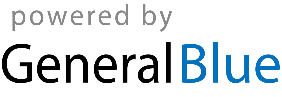 